ИТОГИсоциально-экономического развитиямуниципального образования«Шовгеновский район»за 2014 года. Хакуринохабль.ВведениеОсновной целью деятельности органов местного самоуправления муниципального образования «Шовгеновский район» является улучшение условий жизни населения, обеспечение положительной динамики социального развития района, достижение устойчивых темпов экономического роста. Исходя из этого, работа администрации МО «Шовгеновский район» в отчетном периоде 2014 года была направлена на решение задач в области укрепления экономического потенциала муниципального образования, повышения качества и доступности муниципальных услуг на основе развития социальной инфраструктуры, рационального использования бюджетных средств, муниципального имущества и земельных ресурсов. В районе устойчиво функционировали все системы жизнеобеспечения и инфраструктуры, в полном объеме предоставлялись услуги в сфере образования, здравоохранения, культуры, оказывалась адресная социальная поддержка населению.Достигнуты хорошие результаты   в работе сельскохозяйственных предприятий.Особое внимание уделялось обеспечению безопасности жизнедеятельности граждан и укреплению правопорядка, а также созданию оптимальных условий для занятий физкультурой и спортом.Проводилась работа по достижению целевых показателей в соответствии с майскими указами Президента Российской Федерации.ПромышленностьОбщий объем промышленного производства за январь - декабрь 2014 года составил 103370,9 тыс. руб. (оперативные данные),  в т. ч. крупными предприятиями  – 25906,8 тыс. рублей, малыми предприятиями – 39856,4 тыс. рублей и подсобными предприятиями – 37607,7 тыс. рублей. Выполнение объемов производства промышленной продукции, в сравнении с прогнозными показателями за 2014 год, крупными,  малыми и подсобными предприятиями, характеризуется следующими показателями:Таблица 1 (тыс. руб.)Прогнозные показатели 2014 года промышленными предприятиями всех форм собственности выполнены на 34,6 %, а темп роста в сравнении с 2013 годом составил 47,4 %. ООО «Шовгеновский кирпичный завод» выполнил на 221,1%, отгрузивший в 2014 году 2325 тыс. штук кирпича.ООО «Адыгея-паркет» прогнозные показатели за отчетный период выполнило на 93,9 %, темп роста при этом составил 80,5 %. Объем производства составил 6695 тыс. руб., против 8320 тыс. рублей 2013 года. Произведено  10300 м2 паркета, что на 835 м2  меньше, чем за аналогичный период 2013 года. Причиной невыполнения прогноза является отсутствие заказов на производимую продукцию. 	За 2014 год ЗАО «Молзавод Шовгеновский» объем производства продукции составил 15621,5 тыс. руб. За аналогичный период прошлого года  объем производства составлял 82356,2 тыс. руб. Прогнозные показатели  выполнены на 11,3 %, темп роста при этом составил 19,0 %. За отчетный период ООО «Адыгейская пеньковая компания» произведено 153,5 тонн  пеньковолокна на сумму 4201,0 тыс. рублей, в 2013 году отгружено было 131 тонны пеньковолокна на сумму 3828,0 тыс. рублей.  Прогнозные показатели  2014 года этим предприятием выполнены на 92,6 %, при темпе роста 109,7 %.Объем производства ООО «Хлебозавод «Шовгеновский» за отчетный год в стоимостном выражении составил 16831,2 тыс. рублей. Отгружено за этот период 1119,4 тонн хлеба и хлебобулочных изделий.Подсобным предприятием ОАО «Шовгеновский ДРСУ» за  2014 год произведено  гравийно-песчаной смеси и асфальта на сумму 37607,7 тыс. рублей. Прогнозные показатели за этот период перевыполнены в 6,2 раза, при темпе роста в 109,3 %. Из-за недостатка собственных оборотных средств, временно приостановило работу  предприятие  по переработке мясной продукции  ООО «Терминал 7». По этой же причине приостановили производство и такие бюджетообразующие предприятия, как ООО «Молзавод Шовгеновский» и ООО «Пищекомбинат Шовгеновский».  Руководство этих предприятий принимает все необходимые действия  по выходу из сложившейся неблагоприятной ситуации и возобновлению деятельности.Сельское хозяйствоАгропромышленный комплекс района наращивает производство объемов сельскохозяйственной продукции.    На его территории  в настоящее время нет ни одного гектара неиспользуемой пашни. Район ежегодно занимает лидирующие позиции по урожайности зерновых, а также масличных культур. Необходимо отметить, что расширяется ассортимент культур,  выращивается более 20 сортов озимой пшеницы, 12 сортов озимого ячменя, 20 сортов гибридных сортов подсолнечника.В 2014 году собрано 86882 тонн зерновых и зернобобовых, урожайность, которой составила 47,2 центнеров с гектара, против 68498 тонн и 39,0 центнеров с гектара в 2013 году.            В 2014 году продолжилось обновление техники хозяйствами района. Приобретены 2 зерноуборочных комбайнов  Акрос-580-2, 13 единиц тракторов различной модификации, сеялок 5 единиц, культиваторов – 15 единиц, разбрасывателей – 7 единиц. Использование новой высокопроизводительной техники повышает производительность труда, снижает затраты на ремонт.  Животноводы района ежегодно добиваются неплохих результатов. На 1 января 2015 года во всех категориях хозяйств   района содержится 6392 голов КРС, в том числе 3110 голов коров. Поголовье КРС, в том числе коров увеличилось в сравнении с 2013 года  на 57 голов соответственно. Поголовье свиней   на 1 января 2015 года составляет 1367 голов, что ниже уровня прошлого года на 235 голов.  Снижение поголовья свиней связано из-за ограничений по АЧС. Поголовье овец  на 31.12.2014 года составляет 6339 голов, что больше на 502 головы в сравнении с 2013 годом.Произведено мяса в живом весе 6805,5 тонн, что больше уровня прошлого года на 37,5 тонн.  Произведено молока 15650 тонн, что больше  уровня прошлого года на 58 тонн. Произведено 3602 тыс. штук яиц, что на 97 тыс. штук больше, чем в 2013 году. 	В текущем году планируется участие хозяйств района в целевых программах министерства сельского хозяйства Республики Адыгея увеличить   поголовье коров до 100 голов  и маточного поголовья свиней  на 250-300 голов. За отчетный год стоимость валовой продукции сельского хозяйства  в действующих закупочных ценах составила 1425,3 млн. рублей. Получено бюджетных субсидий сельхозтоваропроизводителями  района в сумме 23,3 млн. рублей. По программе «Поддержка начинающих фермеров на период 2012-2014 годы» получено грантов на сумму 4022,6 тыс. рублей 4 индивидуальными предпринимателями (Боджокова Мерем Рамазановна – 1206,5 тыс. руб., Гишева Мариета Рамазановна – 1206,5 тыс. руб., Крамаренко Виталий Петрович – 403,0 тыс. руб., Цеева Розанна Джамболетовна – 1206,5 тыс. руб.), по программе «Развитие семейных животноводческих ферм на базе крестьянских (фермерских) хозяйств на 2012-2014 годы» – на сумму 4929,0 тыс. рублей 1 индивидуальным предпринимателем (Атажахова Эмма Хазартелиевна – 4929,0 тыс. руб.).В муниципальном образовании разработан порядок проведения лесохозяйственных работ, в соответствии  с которым проводятся мероприятия по очистке лесозащитных полос. Также в районе создана  комиссия по инвентаризации  пастбищ и сенокосов с целью уточнения данных видов угодий в  разрезе сельских поселений. Малый бизнесНа территории Шовгеновского района зарегистрировано 65 малых предприятий, где занято 423 человека. Кроме того зарегистрировано около 620 индивидуальных предпринимателей. На долю малого бизнеса приходится около 17 % поступлений в доходную часть консолидированного бюджета Шовгеновского района, что составляет 7062,2 тыс. рублей. Учитывая темпы развития и вклад малого бизнеса в экономику района, поддержка малого и среднего предпринимательства признана одним из приоритетных направлений ускорения экономического роста и социального развития муниципального образования.Работа администрации МО "Шовгеновский район" в области содействия предпринимательским структурам в 2014 году   осуществляется в рамках "Программы поддержки малого и среднего предпринимательства муниципального образования "Шовгеновский район" на 2012 - 2014 годы". Основной целью Программы является  ликвидация препятствий для предпринимательской деятельности, формирование эффективной конкурентной рыночной среды, развитие инфраструктуры бизнеса, расширение доступа к финансовым ресурсам, максимальное привлечение предпринимателей и малых предприятий к выполнению муниципального заказа.Фонд поддержки малого и среднего предпринимательства Шовгеновского района принимает активное участие в мероприятиях, проводимых центром занятости для безработного населения. Фонд разрабатывает для начинающих предпринимателей бизнес-планы, проводит семинары с разъяснением основ предпринимательской деятельности, законодательства в области малого бизнеса и т.д. За отчетный год Фондом выдано шесть микрозаймов на общую сумму 1750,0 тыс. рублей из сформированного в предыдущие годы кредитного портфеля. В 2014 году, так же как и в 2013 году, в рамках "Программы поддержки малого и среднего предпринимательства муниципального образования "Шовгеновский район" на 2012 - 2014 годы" Фонд из бюджета района не финансировался. Разработана и утверждена на сессии Совета народных депутатов МО «Шовгеновский район» новая "Программа поддержки малого и среднего предпринимательства муниципального образования "Шовгеновский район" на 2015 - 2017 годы".   Торговля.Продолжается качественное развитие предприятий и организаций потребительского рынка. Состояние потребительского рынка муниципального образования стабильное, имеющее перспективы динамичного развития. Торговля стала конкурентной, не испытывающей товарного дефицита. Следует отметить, что после количественного насыщения на потребительском рынке начинается период качественных преобразований. На территории МО «Шовгеновский район» функционирует 130 объектов розничной торговли, общественного питания и бытового обслуживания.	Торговля продолжает приобретать все более цивилизованный вид, повысился технический уровень торгового обслуживания, возросло число предприятий, отвечающих современным требованиям. Совершенствовалось оформление фасадов зданий магазинов, облагораживались прилегающие территории, начали использоваться современные строительные материалы. 	  На  прилегающей к центральному стадиону территории действует торговая площадка, где еженедельно, по вторникам и четвергам, организована ярмарочная торговля. Предприятия и крестьянские (фермерские) хозяйства Шовгеновского района принимают активное участие в проводимых республиканских праздничных ярмарках, проводимых в городе Майкоп. Инвестиции Важнейшей задачей в развитии экономики района является мобилизация всех источников  формирования инвестиций, в том числе за счет средств предприятий. В отчетном году на реализацию мероприятий федеральной целевой программе «Устойчивое развитие сельских территорий на 2014-2017 годы и на период до 2020 года» освоено 27858,24 тысяч рублей в том числе:- строительство школы на 11  классов с размещением групп дошкольного образования на 40 мест на сумму 15332,0 тыс. рублей;- строительство системы водоснабжения аулов Кабехабль и Пшичо на сумму 12379,24 тыс. рублей;- строительство газопровода низкого давления в ауле Пшизов на сумму 147,0 тыс. рублей. 	Из средств федерального и республиканского бюджетов на строительство фельдшерско-акушерских пунктов в ауле Пшизов и хуторе Свободный труд выделено 6314,5 тыс. рублей.В 2014 инвестиции в основной капитал по предприятиям  Шовгеновского района составили 13847,0 тыс. рублей (оперативные данные). Администрация МО «Шовгеновский район» в целях привлечения инвестиций в район сформировало 11 инвестиционных площадок. В частности это строительство тепличного комплекса, строительство мегафермы на 1200 голов КРС, строительство автозаправочного комплекса и станции  технического обслуживания, под высадку фундука, под строительство цеха по розливу питьевой воды, строительство завода нерудных материалов, строительство центра оптово-розничной торговли с первичной переработкой, глубокой заморозкой, упаковкой сельскохозяйственной продукции и т.д. Также подготовлен один инвестиционный проект «Строительство 18-ти квартирного жилого дома по ул. Шовгенова в а. Хакуринохабль Шовгеновского района» (для последующей реализации квартир). Все они размещены на официальном сайте администрации, а также направлены в министерство экономического развития и торговли Республики Адыгея для представления на ежегодном инвестиционном форуме в г. Сочи. Работа в этом направлении не прекращается. В настоящее время на территории Шовгеновского района в а. Пшизов из ранее подписанных в рамках вышеуказанного форума осуществляется 1 инвестиционный проект по строительству завода по розливу питьевой воды, ранее сформированный как инвестиционное предложение. Инвестором выступает ООО «Аквапром». Проведены проектно-изыскательские работы.  Проект прошел согласование по установлению санитарных зон для водозабора, получил в Роспотребнадзоре санитарно-эпидемиологическое заключение о соответствии проекта зон санитарной охраны требованиям СанПиН. В соответствии с лицензионным соглашением ООО «Аквапром» разработан проект водозабора на скважину № 178 в ауле Пшизов Шовгеновского района Республики Адыгея, который в настоящее время находится на согласовании в Департаменте по недропользованию ЮФО в г. Ростов-на-Дону. На территории Дукмасовского сельского поселения планируется строительство тепличного комплекса. Инвестором выступает ООО «Плодовощторг». Администрацией МО «Шовгеновский район» совместно с администрацией МО «Дукмасовское сельское поселение»  оказывается содействие в выделении земельного участка инвестору. инвестиционная политика и в дальнейшем будет направлена на повышение жизненного уровня населения района путем увеличения капитальных вложений из бюджетов всех уровней и привлечения других внебюджетных средств в объекты социальной и производственной сферы.БлагоустройствоЗначительный объем работ проведен в 2014 году в плане благоустройства населенных пунктов района.На реализацию мероприятий по обустройству населенных пунктов за 2014 год направлено 7940,6 тысяч рублей  из  средств федерального, республиканского, районного бюджета и внебюджетных источников, в том числе:- 4425,4 тысяч рублей  – на ремонтно-строительные работы дорог;- 329,0 тысяч рублей – на освещение улиц и замена уличных светильников;- 135,3 тысяч рублей – на ремонт водопроводов  и разработка схем водоснабжения и водоотведения;- 286,0 тысяч рублей – на  ремонт ФАПа;- 549,5 тысяч рублей – на ремонт административных зданий;- 910,0 тыс. рублей – на строительство баскетбольной площадки на территории Хакуринохабльской СОШ № 1 за счет средств Фонда «Хакуринохабль»;- 206,2 тысяч рублей – на приобретение игровых комплексов и благоустройство спортивных площадок; - 1099,2 тыс. рублей – прочее (установка дорожных знаков, разработка проекта дорожного движения, ремонт памятников, ограждение кладбища и строительство навесов, ликвидация несанкционированных мест хранения ТБО и т. д.).  Жилищная политика	   В 2014 году по федеральной целевой программе «Устойчивое развитие сельских территорий на 2014-2017 годы и на период до 2020 года» выдано 3 семьям за счет средств федерального, республиканского и районного бюджетов 1814,4 тыс. рублей (из районного бюджета перечислено 259,2 тыс. руб.).  Из них две семьи приобрели жилье в 2014 году, одна семья планирует приобрести жилье в 2015 году.	 		По федеральной целевой программе «Жилище» на обеспечение жильем молодых семей 9 молодым семьям за счет средств федерального, республиканского и районного бюджетов выдано 3052,8 тыс. рублей (из районного бюджета перечислено 1035,5 тыс. руб.). 	В  2014 году по неисполненным решениям суда (2011, 2012 г.г.) 2 гражданам из категории детей-сирот были выделены из республиканского бюджета социальные выплаты на приобретение жилья в сумме 1494,9 тыс. рублей.По реализации программы «Переселение граждан из аварийного жилищного фонда  на 2013-2015» годы приобретена 1 квартира за счет средств федерального, республиканского и районного бюджетов в размере 953,4 тыс. руб. для предоставления в социальный найм.ОбразованиеНа начало 2014–2015 учебного года сеть муниципальных общеобразовательных организаций муниципального образования «Шовгеновский район» представлена тремя дошкольными образовательными организациями, двумя учреждениями дополнительного образования и 11 общеобразовательными организациями (из них 2 основных, девять  средних). Общая численность обучающихся  на 01.09.2014г. составляет 1623 человека,  что на  100 человек  меньше, чем на 01.09.2013года (1723 чел.). Произошли изменения в сети общеобразовательных организаций муниципального образования. В целях оптимизации сети образовательных учреждений:1. С 01.02.2014г. реорганизовано муниципальное бюджетное общеобразовательное учреждение «Шовгеновская вечерняя (сменная) общеобразовательная школа» в соответствии с постановлением главы администрации МО «Шовгеновский район» от 10.12.2013г. № 583 «О реорганизации  МБОУ «Шовгеновская вечерняя (сменная) общеобразовательная школа»;2. С 01.09.2014г. реорганизовано муниципальное бюджетное образовательное учреждение  «Основная общеобразовательная  школа № 10» а. Хатажукай в соответствии с постановлением главы администрации МО «Шовгеновский район» от 23.06.2014г. № 374  «О реорганизации  муниципального бюджетного образовательного учреждения «Основная общеобразовательная школа № 10» а. Хатажукай.3.Принято постановление о преобразовании МБОУ СОШ № 2 в МБОУ ООШ № 2 от 31.12.2014г.№ 686В общеобразовательных организациях  района работает  244 педагогических работника, из них 30 управленческого персонала, 229 учителей. Кадровый состав района является достаточно стабильным, в основном, соответствующим современным требованиям по образовательному цензу и уровню профессионализма. Основные проблемы кадрового обеспечения муниципальной системы образования – нехватка учителей ряда специальностей (информатика, физика, химия, биология, немецкий и английский языки), старение педагогических кадров (каждый 6 педагог отрасли пенсионного или предпенсионного возраста),  феминизация кадрового потенциала (86 %  женщин, 13 % мужчин),  малое количество молодых специалистов.Задача, стоящая перед руководителями образовательных организаций – решение кадровой политики на перспективу. Необходимо  иметь тесный контакт с  педагогическим колледжем, АГУ   по привлечению и закреплению в учреждениях образования молодых специалистов.В 2014 году 62 работника прошли  курсы в Адыгейском республиканском институте повышения квалификации. Педагоги приняли участие в республиканских мероприятиях  и вошли  в число лучших: 1. Победитель районного конкурса «Учитель года» Кагазежева Сарет Схатбиевна, учитель адыгейского языка и литературы ОО № 3. Она достойно представила учительство нашего района на республиканском конкурсе.  Итог конкурса - диплом лауреата конкурса «Учитель года Адыгеи – 2014», денежная премия в размере 20 тысяч рублей. Она же,  Кагазежева Сарет Схатбиевна,  от Республики Адыгея приняла участие в межрегиональном творческом конкурсе - Фестивале молодых учителей родных языков  «Мир моих увлечений» в г. Нальчике и заняла III место, награждена дипломом III степени. 	2. Бирамова Нафисет Османовна, воспитатель ОО № 1  «Насып», победитель муниципального этапа Республиканского конкурса педагогических работников муниципальных образовательных учреждений «Воспитатель года Адыгеи», участник  республиканского   конкурса, призер  конкурса «Воспитатель года Адыгеи–2013». Итог Конкурса – премия в размере 25 тысяч рублей.3. Меретукова Тамара Ильинична, учитель начальных классов  ОО № 1 – участник  республиканского конкурса учителей языков народов Республики Адыгея,  II место среди учителей начальных классов,4. Радионова Наталья Викторовна, учитель ОО № 8,  участник  республиканского конкурса учителей языков народов Республики Адыгея, III место. 5. Победители и призеры заочного республиканского конкурса авторских образовательных программ, программ элективных курсов и методических разработок по биологии, географии, химии, экологии и природопользованию: Кубова Мира Измайловна, учитель химии ОО № 1; Тарасенко  Татьяна Викторовна, учитель биологии ОО № 26. Дахужева Нафисет Аслановна, учитель географии ОО № 6, руководитель кружка «Юные географы». 6 ее учеников получили диплом I степени в конкурсе агитации на республиканском экологическом практикуме по проблемам защиты окружающей среды «Экология. Безопасность. Жизнь».7. Дидухова Мира Рашидовна, вожатая  ОО№1, Благодарственное письмо за организацию участия в Республиканской Школе лидеров детского самоуправления; Диплом II степени получен на заочном конкурсе социально значимых проектов детских общественных организаций (объединений, движений) общеобразовательных учреждений8. Киселева Ярослава Вячеславовна, вожатая ОО№8 получила Диплом III степени на заочном конкурсе социально значимых проектов детских общественных организаций (объединений, движений) общеобразовательных учреждений9. Лямова Лариса Нурбиевна, учитель ОО № 6, получила благодарственное письмо Республиканского Центра дополнительного образования за организацию участия в XXVI республиканской научно-практической конференции по исследовательской работе в области биологии, экологии и охране природы.10. Мандровская Наталья Владимировна, педагог ШЦДОД получила благодарственное письмо Республиканского Центра дополнительного образования за Конкурс творческих проектов, посвященных Году охраны   окружающей среды.Есть позитивные тенденции в развитии успешности обучающихся:- 23 студента различных ВУЗов (золотых медалистов и обучающихся в различных ВУЗах РФ на «отлично»)  получили муниципальные стипендии на сумму 124 200 руб.;- 2 обучающихся Аташукова Аза (ОО№ 4) и Буденчук Екатерина  (ОО № 5) получили республиканские стипендии по 3 тыс. руб.; обучающийся ОО № 1 Шхачемуков А. получил республиканскую стипендию в размере 10000 руб.;- 11 выпускников получили медали «За особые успехи в учении». По традиции на чествовании они получили ценные подарки в виде памятных золотых и серебряных монет от администрации муниципального образования на сумму 35 000 руб.;- ежегодно лучшие учащиеся района направляются во Всероссийский лагерь «Орленок».  В 2012 году Непшекуев Самир, обучающийся СОШ № 4, в 2013 году Меретуков Адам, обучающийся  СОШ № 1,  в 2014 году Жароков Шумаф, обучающийся  СОШ№ 3, в 2014 году Нагоев Асхад, обучающийся СОШ № 6.  - ежегодно лучшие учащиеся и талантливая молодежь направляются  на Новогоднюю Президентскую  елку. В 2014 году направлены  обучающиеся  МБОУ СОШ № 8 и МБОУ ООШ № 12.- 30 лучших обучающихся из всех образовательных организаций делегированы  на Республиканскую новогоднюю елку.В Детский общественный совет при уполномоченном по правам ребенка в Республике Адыгея от нашего района вошли учащиеся ОО № 1  Хамерзокова Ася и Жемадукова Джанета.  Воспитанники Детско-юношеской спортивной школы добились значительных успехов на районных, республиканских, всероссийских, международных турнирах, краевых соревнованиях: первенстве России, первенстве ЮФО пот различным видам спорта: дзюдо, самбо, шахматы, настольный теннис, волейбол, баскетбол, футбол, легкая атлетика, тяжелая атлетика. Муниципальный уровень: 82 первых места, 68 вторых мест, 109 третьих мест;Республиканский уровень:86 первых мест, 71 вторых мест,102 третьих места;Всероссийский уровень (дзюдо): 3 вторых места, 6 третьих мест;Международный турнир по дзюдо: 1 первое место, 2 третьих места;Краевые соревнования по дзюдо: 1 первое место, 5 третьих мест;Первенство ЮФО по дзюдо: 1 третье место;Первенство ЮФО по самбо: 1 первое место, 3 третьих места;Первенство России по самбо: 1 второе место.Важнейшим приоритетом муниципальной образовательной политики является обеспечение доступности дошкольного образования. Общее количество детей дошкольного возраста на территории района в 2014 г. составляет   1190  детей.  Из  них  охвачены дошкольным образованием 587 детей.  Во исполнение Указа Президента Российской Федерации от 7 мая 2012г. № 599 «О мерах по реализации государственной политики в области образования и науки» администрацией МО «Шовгеновский район» рассмотрена задача достижения к 2016 году 100 процентов доступности дошкольного образования для детей в возрасте от трех до семи лет. Очередность в дошкольные образовательные учреждения детей в возрасте от 3 до 7 лет составляет 90 человек. В целях ликвидации очередности в дошкольные образовательные организации, расширения альтернативных форм дошкольного образования,  а также  выравнивания  стартовых возможностей при поступлении в школу для детей, не посещающих дошкольные организации, открыты   группы кратковременного пребывания, где  обучается 116 детей. Данный системный режим пребывания позволяет выравнивать  стартовые возможности для детей, не посещающих ДОУ, при поступлении в школу.  Система дошкольного образования района обеспечена кадрами с педагогическим образованием на 100 %.  Всего педагогов, обеспечивающих дошкольное образование – 58 воспитателей, из них с высшим образованием  – 45,  что составляет 80% от общего количества воспитателей; средним педагогическим (дошкольным) – 11, что составляет 19% от общего количества воспитателей.	 Имеют высшую квалификационную категорию 9 человек (16%), первую квалификационную категорию 22 (39%). Молодых специалистов всего 11 человек (20%); воспитателей, имеющих стаж педагогической работы более 20 лет – 31 работник, что составляет 55%. Следует обратить внимание на  недостаточное оснащение материально-технической и учебно-методической базы дошкольных образовательных организаций: устаревает технологическое оборудование пищеблоков, недостаточно мебели, соответствующей возрастно-ростовым требованиям, учебных и дидактических пособий, современного игрового, физкультурно-оздоровительного и спортивного оборудования.Проведена большая подготовительная работа по обеспечению честного и открытого проведения ЕГЭ-2014. В ходе проведения государственной итоговой аттестации удаленных с экзаменов не было, что свидетельствует о достаточной работе по информированию участников ЕГЭ и их родителей о последствиях нарушения установленного порядка проведения ГИА.  К государственной итоговой аттестации выпускников было приковано внимание всего населения района, поскольку она касалась каждой семьи, каждого дома. Средства массовой информации района регулярно информировали  население как о ходе  подготовки к ЕГЭ, так и о его результатах.   Всего было заявлено для прохождения ЕГЭ 123 чел. Приняли участие 122 человека.  В целом по району количество высокобалльных результатов ЕГЭ (с баллами от 80 и выше) в 2014 году составило 2 чел. (в2013 году – 43). Средний результат ЕГЭ по русскому языку в Пшизовской СОШ № 11 составил 61,3 балла, что выше среднереспубликанского показателя (55); средний результат ЕГЭ по математике в Заревской СОШ № 5 составил 35, 4 балла, что выше среднереспубликанского показателя (33); средний результат ЕГЭ по биологии в Краснобашненской СОШ № 9 составил 51,3 балла, что выше среднереспубликанского показателя (47,9); средний результат ЕГЭ по химии в Заревской СОШ № 5 составил 56,8 баллов, что выше среднереспубликанского показателя (46). Количество выпускников текущего года, получивших двойки по двум обязательным предметам составило 7 чел.  Количество не преодолевших минимальный порог составило по русскому языку 9 чел., по математике – 36 чел.  К сожалению, аттестаты не получили 25% выпускников (каждый четвертый выпускник!).  В 2014 году в районе 122 выпускника. Из них,  на медаль «За особые успехи в учении» закончили  11 выпускников.Все образовательные организации, и дошкольные, и общеобразовательные, имеют паспорта безопасности,  ограждение по периметру,  систему беспроводной передачи сигнала о пожаре в подразделения пожарной охраны, кнопки передачи тревожной сигнализации, 3 общеобразовательных учреждения имеют видеонаблюдение, пути эвакуации соответствуют требованиям. Наружное пожарное водоснабжение имеют все общеобразовательные учреждения, кроме ОО № 2 и ОО № 12.  Видеонаблюдение в остальных образовательных организациях  будет установлено по мере  получения дополнительных доходов. Оснащение системой видеонаблюдения потребует  свыше 1 млн. руб. Во    всех общеобразовательных организациях  назначены заместители    руководителей    образовательных организаций  по    безопасности, разработаны мероприятия по эвакуации при возникновении ЧС. На уроках предмета «Основы безопасности жизнедеятельности» отрабатываются практические действия в случае  возникновения чрезвычайных и экстремальных ситуаций. Основным показателем систематической и целенаправленной работы по обеспечению безопасности образовательного процесса в учреждении является отсутствие несчастных случаев и заболеваний среди учащихся и работников. Среди дошкольных организаций нет зданий, находящихся в аварийном состоянии, но одно здание требует  капитального ремонта и не действует. Работа по повышению уровня безопасности образовательных организаций строится в соответствии с рекомендациями контролирующих органов, требованиями СанПиН, нормативов пожарной безопасности. Все дошкольные образовательные организации обеспечены автоматическими пожарными сигнализациями, первичными средствами пожаротушения, кнопками экстренного вызова. Имеются также  огнетушители. Все учреждения имеют охрану, осуществляемую сторожами, имеют периметральное ограждение; состояние  путей эвакуации удовлетворительное.Учреждения дополнительного образования (ДЮСШ, ЦДОД)  имеют дымовые извещатели, огнетушители. Учреждения имеют охрану, осуществляемую сторожами, имеют периметральное ограждение; состояние  путей эвакуации удовлетворительное.Из 11 общеобразовательных  организаций нет столовых в  3 общеобразовательных организациях, но у них тоже организовано питание. Горячие завтраки получает 91 ребенок, только горячие обеды – 628, горячие завтраки и обеды – 355 детей.  В общем 93% учащихся получают питание. Столовые образовательных организаций  оснащены технологическим и холодильным оборудованием в соответствии с рекомендуемым перечнем. Комплексное медицинское обслуживание учащихся общеобразовательных организаций   выполняет Шовгеновская центральная районная больница. Мониторинг состояния здоровья  школьников выявил тенденцию ухудшения показателей здоровья. С каждым годом  уменьшается количество здоровых школьников с одновременным увеличением хронических форм заболеваний при переходе из класса в класс в процессе обучения. 477 детей были охвачены отдыхом в лагерях дневного пребывания на базе общеобразовательных организаций с 10.06.2014г. по 30.06.2014г. Проведены профилактические мероприятия: противоклещевая обработка, мероприятия по дезинсекции, исследования качества и безопасности питьевой воды за счет средств муниципального бюджета на сумму 42350 руб. Была подготовлена материально-техническая база учреждений: проведена санитарно-техническая подготовка помещений, приобретены оборудование и инвентарь для столовой, дезинфицирующие и моющие средства, произведен мелкий ремонт помещений за счет средств муниципального бюджета на сумму 162950 руб. 	Из 758 школьников 7-11-х классов 113 школьников (14,91%) были трудоустроены в летний период.В целом, подводя итоги  работы управления образования, следует отметить, что образовательная система района обновляется и развивается. Реализуются  программное обеспечение развития системы образования  (муниципальная Программа «Развитие образования в муниципальном образовании «Шовгеновский район» на 2014-2016 годы»,  ведомственные программы «Стимулирование творческой активности учителей», «Одаренные дети».Внедрены действенные механизмы оценки качества деятельности  управленческого (директорского)  корпуса:  назначены на должность 2 директора ОО с проведением аттестации на соответствие должности «Руководитель образовательного учреждения», проведена аттестация всех руководителей образовательных организаций на соответствие занимаемой должности; со всеми руководителями перезаключены срочные эффективные контракты на 3 года; проведена оценка эффективности деятельности руководителей образовательных организаций  за 2013-2014 учебный год в  соответствии с утвержденными показателями. Руководителям общеобразовательных организаций установлены стимулирующие выплаты в соответствии с полученными баллами; в целях оценки деятельности школы и стимулирования здоровой конкуренции между школами введена система рейтингования  образовательных  организаций.  Определен  рейтинг всех общеобразовательных организаций.Показателем развития любой  отрасли является рост заработной платы ее работников. Заработная плата повышалась, согласно,  графику повышения заработной платы и доведена до среднего значения по региону согласно майским указам президента РФ. В целях сокращения неэффективных расходов в общеобразовательных организациях сокращена 57,1 ставка, в том числе административно-управленческий персонал – 10,9 ставок; учебно-вспомогательный персонал – 10,3 ставки; обслуживающий персонал – 16,1 ставки. Осуществляется контроль за соблюдением установленного соотношения между административным персоналом и  работниками  организаций. В целях установления должного соотношения  в апреле 2014 года сокращено 10,9 ставок  заместителей директоров образовательных организаций.   В  целях обеспечения информационной открытости системы образования  обеспечена работа официальных  сайтов Управления образования и образовательных учреждений  в сети Интернет.   Обеспечено функционирование электронной очереди в системе АИС «Комплектование ДОУ»  формирования базы данных АИС ГИА-9 и АИС ГИА-11. МКУ ЦУБ УО  передает отчеты  в электронном виде по договору с ООО «Кубань-экспресс», организована работа в программе  «1-С Бухгалтерия». Готовится внедрение системы АИС «Зачисление в образовательные учреждения».КультураМинувший год - Год культуры в Российской Федерации, в связи с этим  отраслям  культуры было оказано повышенное внимание, благодаря чему  удалось сделать существенные сдвиги  в части укрепления материально-технической базы. В частности, произведен косметический ремонт здания и благоустройство прилегающих к мемориальному музею Героя Советского  Союза Х.Б. Андрухаева территорий на сумму 48,1 тыс. руб. за счет спонсорских средств. Также произведена замена кровли Пшизовского СДК сметной стоимостью 1399,5 тыс. руб. тоже за счет спонсорских средств.Большая работа проведена в Кабехабльском СДК. Здесь за счет районной администрации приобретен профнастил для замены кровли  на сумму 99,4 тыс. руб. и  выделено 187 тыс. руб.  на газификацию здания. Поступило 300 тыс. руб. спонсорских средств на замену деревянных перекрытий и оплату работы.В Детской школе искусств построена новая котельная взамен старой. При этом из районного бюджета выделено 65 тыс. руб. на приобретение котла, 36 тыс. руб. из внебюджетного счета ДШИ на ремонт санузлов, 80 тыс. руб. спонсорских средств на возведение самой котельной.В рамках реализации программы «Доступная среда» в районном центре народной культуры проведены работы для обеспечения свободного доступа людей с ограниченными возможностями на сумму 200 тыс. руб., в том числе 100 тыс. руб. из федерального и 100 тыс. руб. из районного бюджетов.В рамках реализации Государственной программы «Библиотечное дело» приобретен библиобус на базе автомашины «Газель», приобретены новые книги на сумму 264 тыс. руб., сервер стоимостью 83,1 тыс. руб. для централизованной библиотечной системы за счет федеральных средств.В настоящее время работают сельские Дома культуры:   Мамацевский, Тихоновский, Дукмасовский, Чернышевский, Заревский, Пшизовский, Хатажукаевский, Кабехабльский, Мамхегский, Джеракаевский и Сободненский (11 ед.); сельские клубы: Хапачевский, Кировский, Веселовский  и районный межпоселенческий центр народной культуры.Во всех учреждениях культуры 2207 посадочных мест.Все сельские Дома культуры и клубы находятся на балансе управления культуры.В настоящее время 8 сельских Домов культуры и 2 сельских клуба не отапливаются в осенне-зимний период по причине изношенности отопительных систем, отсутствия котельных, газификации. Это создает серьезные препятствия для осуществления полноценной и плодотворной работы.Все сельские Дома культуры и клубы на территории района были построены в 50-60-х годах минувшего столетия. После этого они капитально не ремонтировались, поэтому пришли в ветхое состояние (протекают крыши, требуется замена окон, дверей и полов,  отсутствует  одежда сцен). Помимо районного центра народной культуры все сельские Дома культуры и клубы остро нуждаются в капитальном ремонте.В учреждениях культуры сложное положение с их оснащением звукотехнической аппаратурой, компьютерами, музыкальными инструментами и сценической одеждой. В минувшем году все подразделения управления культуры успешно справились с муниципальными заданиями по оказанию услуг в сфере культуры и достигли контрольных цифр по «дорожной карте». Так, если в централизованной клубной системе в 2013 году было проведено 1916 культурно-массовых мероприятий, то в 2014 году 2151. На всех мероприятиях присутствовало 117965 зрителей (рост 1,02%), численность участников мероприятий 2360 (рост 0,1 %), уровень удовлетворенности населения услугами культуры составил 74% это на 3 % больше чем в предыдущем году.В отчетном году в библиотеках района книговыдача составила 210312, что больше предыдущего года на 912.Успешно справились с заданиями и работники райкиносервиса. Ими в 2014 году оказано услуг на сумму 124820 руб., что соответствует плановым показателям. Произведен ремонт зала сметной стоимостью 110 тыс. руб. за счет спонсорских средств, тем самым подготовлено помещение для демонстрации кинофильмов в формате 3D.Успешно справились с контрольными цифрами и работники музея. Число посетителей  составило 9567, что выше контрольных цифр «дорожной карты».Управление культуры успешно справилось  с наиболее важной задачей – поэтапным повышением заработной платы. Так, по итогам 2014 года заработная плата работников культуры составила 13694 рубля и педагогов дополнительного образования детей 16880 рублей, что соответствует контрольным показателям «дорожной карты».В отчетном году в районном центре народной культуры создался ансамбль адыгского аутентичного пения «Джэныкъо машIу», которым руководит молодой, талантливый, самобытный музыкант Казбек Нагороков. Он играет на шичепщине и камыле, кроме него в ансамбль входят Заур Юсупов (шичепщин, камыл, вокал), Адам Биштов (трещотки, вокал), Анзор Хакуринов (адыгейская гармонь). Ансамбль принял активное участие в вечере-реквиеме к 150-летию окончания Кавказской войны и в Международной научно-практической конференции в г. Грозном, где ими была презентована некогда утерянная песня о легендарном чеченском герое Кавказской войны Шейхе Мансуре. По историческим данным английского путешественника Эдварда Спенсера эта песня прозвучала в кунацкой одного из черкесских князей. Казбеку Нагарокову и Зауру Юсупову удалось найти первоисточники в исторических архивах Англии и воссоздать практически утерянную песню. Участники научно-практической конференции очень тепло встретили ансамбль и выразили глубокую благодарность за проделанную работу.В  г. Сочи на Всероссийском фестивале-выставке народного творчества в павильоне Адыгеи участников ансамбля тепло поздравил Министр культуры Российской Федерации В.Р. Мединский.Ансамбль принял участие в презентации учебного пособия «Учимся играть на шичепщине», автором которого является руководитель знаменитого ансамбля адыгского аутентичного пения «Жъыу» Замудин Гучев. Презентация прошла в столице Кабардино-Балкарии г. Нальчике и получила высокую оценку.15-16 октября ансамбль принял участие  в  мероприятии, посвященном 100-летию начала I Мировой войны и участию в ней Кавказской дикой дивизии, которая состоялась в г. Москве. Организатором этого форума выступили Правительство г. Москвы и Росссийский конгресс народов Северного Кавказа.Очень содержательно прошла научно-практическая конференция, посвященная 130-летию знаменитого адыгского сказителя Исмаила Даунежевича Куваева в районном центре народной культуры,  подготовленная Адыгейским республиканским институтом гуманитарных исследований совместно с районным организационно-методическим центром централизованной клубной системы.В районе 11 коллективов носят почетное звание «народный», «образцовый». В их числе фольклорный ансамбль «Нартшъау» –  неоднократный победитель районных, республиканских, региональных фестивалей; ансамбли народного танца «Къаракъамыл» и «Абадзехи», ансамбль адыгских народных музыкальных инструментов «ДжэгуакIо», народный драматический театр, детский фольклорный ансамбль «Тыгъэбзый» и эстрадная студия «ГушIубзыу» районного центра народной культуры,  драматический театр «Свотджер» Свободненского СДК, ансамбль народного танца «ЛIэпэкIас» Джеракаевского СДК,  детский театр миниатюр «Емлыч» Пшизовского СДК и знаменитый вокальный ансамбль «Хуторянка» Дукмасовского СДК, где руководителем Заслуженный работник Республики Адыгея Виктор Данилович Борисенко. Этими коллективами  за год дано  43  концерта, на которых присутствовало более 5 тысяч человек.В районе все учреждения культуры укомплектованы кадрами, но, вместе с тем, в централизованной клубной системе есть  потребность в квалифицированных специалистах по хореографии, вокалу, народным инструментам.Вместе с тем принимаемые меры по улучшению работы системы культуры,  повышение заработной платы способствуют повышению  престижа культработника, поэтому со временем удастся решить проблему подготовки квалифицированных кадров.ЗдравоохранениеЗдравоохранение района  представлено центральной районной  больницей на 40 коек круглосуточного стационара, районной поликлиникой  на 250 посещений в смену, 18 ФАПами. Для оказания скорой и неотложной  помощи   в одну смену работают        2 бригады, обслуживая  район в радиусе 45 км. В ЛПУ района работает всего 242 человек, в том числе 21 врач  и 136 средних медработников.Развитая   сеть   лечебных   учреждений  обеспечивает оказание доступной лечебно-профилактической   помощи    населению.   План мероприятий   по    развитию  здравоохранения в МО «Шовгеновский район» предусматривает   повышение    качества   и доступности медицинской помощи,  улучшению  состояния   здоровья   населения   и    демографической ситуации.  	В системе здравоохранения района работают специалисты с высоким профессиональным уровнем, имеющие почетные звания и награды.	В системе здравоохранения МО «Шовгеновский район» трудятся два врача, имеющих почетное звание «Заслуженный работник здравоохранения РА».          Основной    задачей   муниципального   здравоохранения   района является повышение   уровня   общественного   здоровья,   качества  и  эффективности медицинской помощи.  Из республиканского бюджета на выполнение государственного задания на 2014 год получены средства в размере   1312,8 тыс. руб., из которых  1141,76 тыс. руб.  направлены на оплату труда.Также из республиканского бюджета в 2014 году получены средства на выполнение целевых программ:   -  «Доступная среда»                                                                    - 500,0 тыс. руб.;  -  «Укрепление материально-технической базы государственных лечебно-       профилактических учреждений»                                           - 500,0 тыс. руб.;-  «О мерах социальной поддержки отдельных категорий граждан», в т. ч.  обеспечение полноценным питанием беременных женщин и кормящих матерей                                                                                           - 560,0 тыс. руб.;- лекарственное обеспечение детей в возрасте до трех лет     - 167,7 тыс. руб.;- лекарственное обеспечение детей в возрасте до шести лет  -   90,0 тыс. руб.;- лекарственное обеспечение лиц страдающих определенными заболеваниями                                                                               - 913,1 тыс. руб.;- Бесплатное изготовление зубных протезов ветеранам труда и лицам к ним приравненным                                                                               - 520,0 тыс. руб.;- Бесплатное изготовление зубных протезов труженикам тыла                                                                           - 50,0 тыс. руб.;- Бесплатное изготовление зубных протезов реабилитированным лицам и лицам, признанным пострадавшими от политических репрессий  - 40,0 тыс.; руб.- Компенсационные выплаты на оплату жилья и коммунальных услуг специалистам села                                                                        - 3404,5 тыс. руб..Социальная политикаСоциальная защита  населенияОтдел социальной защиты населения является структурным подразделением администрации МО « Шовгеновский район ».Основной целью деятельности ОСЗН  является реализация законодательных актов РФ и РА, нормативных актов МО Шовгеновский район», направленных на социальную защиту населения.         Ежемесячно 17 получателям выплачивается пенсию за выслугу лет в соответствии с принятым «Положением о пенсии за выслугу лет в муниципальном образовании «Шовгеновский район» № 12 от 27.03.2012г           В соответствии с «Положением о порядке и размерах оказания материальной помощи малоимущим гражданам Шовгеновского района» в 2014 году поступило 55 заявлений, из них 52 заявителям назначена и оказана материальная помощь на сумму  415,5 тыс. рублей.	Совместно с управлением культуры, обществом ветеранов и обществом инвалидов в течение года были проведены мероприятия посвященное 70-й годовщине Победы в Великой Отечественной войне 1941-1945 годов.	Также совместно с управлением культуры, обществом ветеранов и обществом инвалидов в феврале 2014 года было проведено мероприятие посвященное чествованию участников событий в Афганистане.          Совместно с обществом ветеранов 26 апреля 2014 года было проведено мероприятие, посвященное чествование участников ликвидации аварии на Чернобыльской АЭС. Была оказана материальная помощь по 1000 рублей участникам ликвидации аварии и вдовам.В декабре 2014 года были проведены мероприятия, посвященные благотворительным акциям «Белая трость» и декада инвалидов,  направленная на оказание моральной и материальной поддержки инвалидам. 40 инвалидам была оказана помощь  на сумму 20000 рублей.            В течение отчетного года поступило 647 устных обращений. По всем вопросам назначения и выплаты специалисты отдела проводили консультации, оказывали помощь в получении необходимых документов, проводили разъяснительную работу, рассматривали заявления граждан. 	Управление труда и социальной защиты населения по Шовгеновскому району реализует государственную политику в области социальной защиты инвалидов, граждан пожилого возраста, ветеранов, семей с несовершеннолетними детьми, иных групп населения, нуждающихся в социальной поддержке, проживающих на территории муниципального образования, а также в области трудовых отношений и охраны труда.	В Управлении труда и социальной защиты населения по Шовгеновскому району состоит 1389 получателей ежемесячного государственного пособия на детей до 16 лет (до 18 лет, если ребенок учится в общеобразовательной школе) (2448 детей). Из них пособие на детей  одиноких матерей – 172 получателей (224 детей).  За   2014 год   выплачено  3837,3  тыс. руб. Ежемесячно специалисты  отдела  выплачивают  доплату к пенсии. Количество получателей пенсии за выслугу лет   12 человек,  доплаты  по  Указу № 13 – 1 человек и дополнительное материальное обеспечение  – 53 человека,  доплата депутатам по Закону №103 от 06.07.07 – 2 человека.  За  2014 г. выплата  по ним составила  3600,2 тыс. руб.За 2014 год  выплачено  единовременное пособие  при рождении ребенка в  сумме  932,8 тыс. руб. 68 получателям (детей – 68).Дополнительного единовременного пособия  при рождении ребенка (на 1 ребенка – 1000,0 руб., на 2 ребенка -1600,0 руб. на 3 ребенка -2200,0 руб. на каждого последующего рожденного ребенка сумма пособия увеличивается на 600 руб.)    выплачено  209,4  тыс. руб. 119  получателям (детей – 119).В  2014 году  поступило 21 заявление  на назначение  социального  пособия на погребение лиц, не работавших и не достигших пенсионного возраста. Выплата по данному виду пособия   составила 109,9 тыс. руб.На учете  в УТСЗН по Шовгеновскому  району   состоит 161 получатель   ежемесячного пособия  по уходу за ребенком  до 1,5 лет (детей –  162).   Из них на 1 ребенка – 61 получатель (детей – 61) , на второго и последующего  100  получателей (детей – 101).  За   2014 год выплаты по данному виду пособия составили 8347,4 тыс. руб.За 2014 года выплачено  2 заявителям ежемесячное пособие на ребенка военнослужащего проходящего военную службу по призыву. Выплаты по данному виду пособия   составили 245,4  тыс. руб.За 2014 год  сумма единовременных выплат на третьего ребенка или последующих детей, родившихся (усыновленных) начиная с 1 января 2012 года,  56 получателям   составила  2800,0 тыс. руб.      В Управлении труда и социальной защиты населения по Шовгеновскому району на учете состоит  свыше 2700 граждан, пользующихся мерами социальной поддержки на оплату жилья и коммунальных услуг. В 2014 году  меры социальной поддержки на оплату жилья и коммунальных услуг в форме денежной выплаты составили  17910,6 тыс. руб.Ежемесячные денежные выплаты региональным льготникам составили в 2014 году 7269,3 тыс. руб.Лицам, награжденным нагрудным знаком «Почетный донор СССР» и «Почетный донор России», ЕДВ реализована на общую сумму 152,5 тыс. руб.   Лицам, получающим постоянное диализное лечение, выплачена компенсация на проезд на общую сумму 287,0 тыс. руб.Выдано 70 справок на предоставление  мер социальной поддержки по бесплатному изготовлению и ремонту зубных протезов отдельным категориям жителей района. В 2014 году принято 93 заявления на оказание материальной помощи, по решению УТСЗН оказана помощь  на  сумму 256,5 тыс. руб. На рассмотрение республиканской комиссии по оказанию единовременной государственной социальной помощи  было представлено 25 дел, по этим заявлениям оказана помощь на сумму  442,0 тыс. руб.За прошлый год выдано 190 справок на получение бесплатного детского питания на детей 1-3 года жизни, беременных женщин и кормящих матерей. Подтверждено право на получение социальной стипендии в средних и высших учебных заведениях 370 заявителям из малообеспеченных семей. Выдано  15 справок с определением среднедушевого дохода семьи для представления по месту требования. За 2014 год по вопросу назначения субсидий на оплату жилищно-коммунальных услуг обратилось 155 чел., за год общая сумма выплаченной  субсидии составляет 1428,96 тыс. руб.  В 2014 году 27 гражданам присвоено звание «Ветеран труда». Выданы 24 гражданам  справки на предоставление мер социальной поддержки, установленных для ветеранов труда.                                                                                     Получили денежную компенсацию на возмещение вреда, причинённого здоровью граждан в связи с радиационным воздействием вследствие Чернобыльской катастрофы,   17 человек на сумму  1859,2 тыс. рублей.                                               Выплачено ежемесячной денежной компенсации на приобретение продовольственных товаров в соответствии с Законом РФ «О социальной защите граждан, подвергшихся  воздействию радиации вследствие катастрофы  на Чернобыльской АЭС  18 гражданам на сумму   192,6 тыс. руб.                                      Получили ежемесячную денежную компенсацию по Постановлению Правительства РФ  от 22.02.2012г. №142 «О финансовом обеспечении и об осуществлении выплат ежемесячной денежной компенсации, установленной частями 9,10 и 13  статьи 3 ФЗ «О денежном довольствии военнослужащих и предоставлении им отдельных выплат»  30 человекам                                                  на сумму    2257,5 тыс. рублей.В 2014 году 105 гражданам назначена и выплачена компенсация специалистам села  в соответствии с постановлением КМ РА от 17.04.2014г.№ 89 в сумме 1295,0 тыс. руб.В 2014 году с заявлением на оказание материальной помощи  на возмещение расходов на газификацию жилья  неработающим пенсионерам обратились 42 человека. Заявления 17 граждан были удовлетворены, сумма выплат составила 229,8 тыс. руб. Пенсионное обеспечениеРабота Управления ПФР в Шовгеновском районе была направлена на выполнение задач, возложенных на органы Пенсионного фонда действующим законодательством, исполнительной дирекцией и Правлением ПФР.Численность пенсионеров муниципального образования «Шовгеновский район» на 31.12.2014 года   составила  4764 человека, что на 18 пенсионеров больше в сравнении с 2013 годом.	Основными направлениями работы управления   пенсионного фонда Российской Федерации в Шовгеновском районе в 2015 году являлись:- назначение, перерасчет и выплата пенсий;- назначение, перерасчет и выплата ежемесячных денежных выплат (ЕДВ);- сбор и систематизация сведений о стаже, заработке и уплаченных страховых взносах лицами, застрахованными в системе обязательного пенсионного страхования;- проведение мероприятий, направленных на повышение собираемости страховых взносов, на обязательное пенсионное страхование;- информирование населения по вопросам пенсионного страхования и пенсионного обеспечения;- выдача Сертификатов Материнский (семейный) капитал. Средний размер пенсий за 2014 год составил 8620,86 руб., что на 658,82 руб. (с учетом валоризации) больше среднего размера пенсии за 2013 год.Численность получателей ЕДВ на 31.12.2014 года составила 1403 человека.	В 2015 году ежемесячную денежную выплату (ЕДВ) отдельным категориям граждан направлены средства федерального бюджета в сумме 35,5 млн. рублей.	Расходы на выплату пенсий в 2015 году с учетом всех индексаций планируются в сумме 576,0 млн. рублей.	За время действия программы «Материнский (семейный) капитал» управлением ПФР в Шовгеновском районе выдано 847 сертификатов, в том числе в 2014 году 97.		Занятость населенияЗа  2014 год  в ГКУ РА «ЦЗН Шовгеновского района» за предоставлением государственных услуг в сфере занятости населения обратились  2229  граждан. Из числа получивших государственную услугу на учет поставлено 378 человек обратившихся за содействием в поиске подходящей работы.  Из общего числа граждан, поставленных на учет, 371 человек составили граждане, не занятые трудовой деятельностью.  Результаты анализа работы центра занятости показали, что мужчины стали более активно обращаться к услугам центра занятости. За  2014 год из числа граждан, обратившихся в центр занятости населения, мужчины составили 53,2 % (201 чел.), женщины –      46,8 % (177 чел.).За отчетный период трудоустроено всего 188 человек, из них на постоянную работу 47 человек.В течение 2014 года  в качестве безработных признаны   303 человека. Социальные выплаты получили 303 человека, из них  пособие по безработице – 303 человека. Уровень регистрируемой безработицы в Шовгеновском районе на 01.01.2015 года составил 2,7%. По состоянию на 01.01.2015 года на учете в службе занятости  зарегистрировано  242 безработных граждан.В районном банке данных было заявлено 477 вакансий (из них 65,2% – по рабочим профессиям). Коэффициент напряженности на одну вакансию на 01.01.2015 года составил:- ищущих работу – 4,3;- безработных граждан – 3,8.	Администрация МО «Шовгеновский район» в тесном сотрудничестве с центром занятости населения проводит активную работу по выполнению постановления Кабинета Министров Республики Адыгея от 7 ноября 2013 года № 255 «О государственной программе Республики Адыгея «Содействие занятости населения» на 2014-2018 годы».    Данная программа   предусматривает реализацию следующих задач:1. Организация проведения оплачиваемых общественных работ.За отчетный период в оплачиваемых общественных работах приняло участие 75 человек.  2. Организация временного трудоустройства несовершеннолетних граждан в возрасте от 14 до 18 лет в свободное от учебы время, безработных граждан, испытывающих трудности в поиске работы, безработных граждан в возрасте от 18 до 20 лет, имеющих среднее профессиональное образование и ищущих работу впервые.В 2014 году обратилось 161 несовершеннолетних граждан в возрасте 14-18 лет. По программе «Организация временного трудоустройства несовершеннолетних граждан в возрасте от 14 до 18 лет в свободное от учебы время» трудоустроено 98 подростков. При организации временного трудоустройства безработных особое внимание уделяется гражданам, испытывающим трудности в поиске работы. Это многодетные и одинокие родители, инвалиды, граждане предпенсионного возраста, дети сироты и дети, оставшиеся без попечения родителей и др.  Из этой категории в 2014 году трудоустроено 3  безработных граждан.   За отчетный период обратилось 7 граждан, относящихся к категории дети сироты и дети, оставшиеся без попечения родителей. На 01.01.2015 года на учете в ЦЗН состоят 2 безработных гражданина данной категории граждан.   	В отчетном периоде работала программа «Первое рабочее место» по временному трудоустройству безработных граждан в возрасте от 18 до 20 лет, имеющих профессиональное образование и ищущих работу впервые. За 2014 год по этой программе трудоустроен 1 безработный гражданин.3. Организация профессиональной ориентации граждан в целях выбора сферы деятельности (профессии), трудоустройства, профессионального обучения. Комплексы услуг по профессиональной ориентации оказывают существенную помощь безработным в выборе оптимального направления в профессиональном обучении. За 2014 год  услуги по профессиональной ориентации получили 261 человек. Профориентационные услуги были оказаны в форме тестирования, беседы.  При формировании групп на профессиональное обучение  каждому безработному проводится профотбор в форме беседы. За отчетный период профессиональный отбор получили 78 человек. Из них направлено на профессиональное обучение 61 граждан. 4. Организация ярмарок вакансий и учебных рабочих мест.За отчетный период проведено 10 ярмарок вакансий и учебных рабочих мест. В ярмарках участвовало 234 человека, 30 работодателей, было выставлено 111 вакансий, трудоустроено 36 человек.5. Оказание государственной услуги по психологической поддержке безработных граждан.	За отчетный период государственную услугу  по психологической поддержке оказана 41 безработному гражданину.6. Оказание государственной услуги по информированию  о положении на рынке труда.	Эта услуга в форме беседы оказана 1331 гражданину.7. Оказание государственной услуги по социальной адаптации безработных граждан на рынке труда.	За отчетный период данная услуга оказана 48 безработным гражданам.8. Оказание государственной услуги по содействию самозанятости безработных граждан.	Важным участком работы ЦЗН является содействие самозанятости граждан. За 2014 год 7 безработных граждан открыли предпринимательскую деятельность и получили финансовую помощь в размере 58800 рублей. Из них 4 человека в сельскохозяйственной сфере, 2 человека в сфере предоставления персональных услуг и 1 человек в сфере торговли.9. Занятость инвалидов.	За отчетный период в службу занятости обратилось 15 инвалидов  и все 15 признаны безработными. Из них 6 нашли работу.10. По подпрограмме «Трудоустройство многодетных родителей и родителей с детьми инвалидами» трудоустроено 3 многодетных родителя.Демографическая ситуация На 1 января 2015 года население района составило 16965 человек. Зарегистрировано 110 браков, разводов  – 41. За год  родилось 186 детей, что на 16 детей больше, чем в 2013 году.  Умерло  214 человек. Как  видно из приведенных данных, естественная убыль составила  28 человек. В течение года в район прибыло  642 человека, а выбыло 440 человек.   За счет миграционных процессов   численность населения района увеличилась на 174 человека.  Физическая культура и спорт, молодежная политика  В своей работе  комитет по молодёжной политике, физической культуре и спорту делал ставку на развитие массовой физической культуры. С этой целью в районе регулярно проводились массовые спортивные праздники с привлечением детей, в которых принимали участие все желающие. Во время этих соревнований свою работу показывали   общеобразовательные школы и спортивные секции, что является хорошей рекламой и привлекает большое количество детей и молодежи к занятиям физкультурой и спортом.Всего в течение 2014 года в районе в спортивных мероприятиях участвовало более 4820 человек всех возрастных категорий от 6 до 60 лет или 30 % от общей численности населения. За отчетный период комитетом по молодёжной политике, физической культуре и спорту муниципального образования «Шовгеновский район» проведено 20 спортивно-массовых мероприятий по различным видам спорта.  Ежегодно самыми массовыми мероприятиями стали:  1. Спартакиада молодежи и трудящихся памяти Сиюхова Х.И.2. Турниры по футболу памяти Х.Б. Андрухаева и И.Р. Датхужева.3. Традиционный турнир  по футболу среди родов, где приняло  участие 8  команд. 4. Подготовка и участие допризывной молодежи в Республиканской спартакиаде.5. Подготовка и участие школьников в «Президентских состязаниях»  Республики Адыгея.6. ежегодный турнир по футболу памяти  Боджокова Б. К., который стартовал в 2013 году.	В 2014 году администрация «Хакуринохабльское сельское поселение» провела два открытых первенства по дзюдо и рукопашному бою на призы администрации «Хакуринохабльское сельское поселение». В дни школьных каникул с учащимися района проводились различные турниры, спортивные конкурсы, соревнования. Особое внимание в своей деятельности комитет уделял работе с пожилыми людьми, инвалидами, а также с ветеранами спорта.  Ветераны спорта – люди, отдавшие большую часть своей жизни становлению и развитию спорта. Накопленный ими опыт широко использовался в целях воспитания подрастающего поколения. Комитет регулярно привлекал ветеранов спорта для проведения различных соревнований (торжественные открытия, награждения), оказывал им внимание и поддержку в различных формах: поздравления с праздниками (день физкультурника, новый год, день рождения и т.д.), приглашение на спортивные мероприятия.Спортсмены района принимали участие в республиканских соревнованиях, чемпионатах  ЮФО и России     по различным видам спорта.В 2014 году начали строительство мини-футбольных полей в Хатажукайском  и Дукмасовском сельских поселениях, где с каждым годом увеличивается количество детей и молодежи, занимающихся физической культурой и спортом.             Финансы	Доходной частью бюджета муниципального образования «Шовгеновский район» на 2014 год, утвержденной Советом народных депутатов района, было предусмотрено поступление доходов от всех налоговых и неналоговых платежей в сумме 33711,5 тыс. рублей. Фактическое исполнение доходной части бюджета муниципального района составило 33658,4 тыс. рублей или 99,8 % к плану.	Выполнение плана по налогу на доходы физических лиц составило 114,5 %, единому сельскохозяйственному налогу – 127,6 %, налогу, взимаемому в связи с применением упрощенной системы налогообложения – 49 %, налогу на имущество – 78 %, государственной пошлине – 110,1 %, доходам от использования имущества – 114,4 %, штрафам – 15 %.	          Особое внимание в части финансирования уделялось  использованию бюджетных средств на социально значимые статьи расходов бюджета. К ним относится заработная плата, пособия детям-сиротам, компенсационные выплаты педагогическим работникам и другим специалистам села, оплата за потребление энергоресурсов бюджетными учреждениями, расходы по питанию дошкольных образовательных учреждений.           Обеспечена своевременная выплата заработной платы всем работникам бюджетной сферы.	В целях увеличения собираемости доходов в консолидированный бюджет ежеквартально проводятся заседания межведомственной комиссии по рассмотрению вопросов, связанных с оплатой труда, соблюдением трудовых прав, а также отдельных вопросов реализации законодательства о налогах и сборах. На эти заседания приглашаются юридические лица и индивидуальные предприниматели, за которыми числится задолженность по уплате налогов и сборов, страховым взносам в ПФР, а также которые выплачивают заработную плату ниже установленной по виду экономической деятельности. Параллельно комиссия проводит профилактическую работу с приглашенными по разъяснению недопустимости «серых» схем и расчетов в наличной форме при оплате  труда («зарплаты в конвертах»), вследствие чего в дальнейшем ущемляются права работников при выходе на пенсию.Жилищно-коммунальное хозяйствоВ 2014  году работа администрации МО «Шовгеновский район» была направлена на:- повышение эффективности функционирования коммунальных систем жизнеобеспечения муниципального образования;- улучшение качества предоставляемых жилищно-коммунальных услуг потребителям района с одновременным снижением потерь в сетях водоснабжения и теплоснабжения;-планирование ремонта и приведение в соответствие с действующими нормами изношенных объектов коммунального хозяйства;- улучшение экологической ситуации муниципального образования;- организацию и участие в  семинарах-совещаниях руководителей организаций коммунального комплекса, директоров управляющих компаний и председателей ТСЖ по вопросам внедрения энерго- и ресурсосберегающих технологий, повышения эффективности оказания услуг в сфере содержания и обслуживания многоквартирных домов района;- оказание помощи в решении вопросов возникающих между собственниками помещений, управляющими компаниями и организациями коммунального комплекса. Разработаны и утверждены планы мероприятий по подготовке жилищного фонда, инженерной инфраструктуры и объектов социальной сферы к осенне-зимнему периоду 2014-2015 годов, в результате чего до начала отопительного периода своевременно был подготовлен и оформлен Паспорт готовности МО «Шовгеновский район» к работе в осенне-зимний период 2014-2015 годов и направлен в Министерство строительства, транспорта, жилищно-коммунального и дорожного хозяйства Республики Адыгея.       Одними из приоритетных задач являются:-  проведение мониторинга муниципальной программы «Энергосбережение и энергетическая эффективность МО «Шовгеновский район» на 2015-2017 гг.»;-  сбор и обработка данных, формирование и отправка еженедельных, ежемесячных, квартальных и годовых  отчетов в инстанции разных уровней;-  выполнение условий Федерального Закона № 185-ФЗ от 21.07.2007 года  «О Фонде содействия реформированию жилищно-коммунального хозяйства». Муниципальное предприятие «Жилкомсервис» и ООО «Жилкомсервис»  оказывают коммунальные услуги населению и бюджетным учреждениям  района в области  теплоснабжения, водоснабжения,   водоотведения, сбору и вывозу ТБО.  	Годовой план   по коммунальным услугам составил 12969,9 тыс. рублей, выполнение планов составило 70,9 %. Дебиторской  задолженности на 1 января 2015 года  у предприятий жилищно-коммунального комплекса перед поставщиками теплоэнергетических ресурсов не имеется.В 2015 году необходимо усилить работу в части уменьшения задолженности населения за коммунальные услуги, для чего необходимо проводить судебно-претензионную работу с неплательщиками.Гражданская оборона, предупреждение и ликвидация последствий чрезвычайных ситуацийОсобое внимание в 2014 году было уделено вопросам гражданской обороны и защиты населения от чрезвычайных ситуаций природного и техногенного характера.Работа в области гражданской обороны была направлена на выполнение программы общественной, техногенной и экологической безопасности на 2014 год, основной целью которой являлось усиление работы в области защиты населения, предупреждения и ликвидации чрезвычайных ситуаций природного и техногенного характера на территории МО «Шовгеновский район».	Для защиты населения Шовгеновского района от чрезвычайных ситуаций природного и техногенного характера приведены в соответствие с действующим законодательством следующие нормативно правовые акты: 	- постановление главы администрации МО «Шовгеновский район» от 31.03.2010года №98 «О порядке подготовки и обучения населения»;	- постановление главы администрации МО «Шовгеновский район» от 08.06.2009 года № 216 «О создании противопаводковой комиссии муниципального образования «Шовгеновский район»»;	- постановление главы администрации МО «Шовгеновский район» от 17.10.2011год № 445 «О проведении эвакуационных мероприятий в чрезвычайных ситуациях и их обеспечении»;	- решение совета народных депутатов от 23.12.2011года № 587 «О резерве финансовых средств и материальных ресурсов для предупреждения и ликвидации чрезвычайных ситуаций природного и техногенного характера в муниципальном образовании «Шовгеновский район»;	- постановление главы администрации МО «Шовгеновский район» от 27.01.2014 года №65 «Об утверждении Перечня поставщиков, осуществляющих поставку товаров, выполнение работ, оказание услуг в целях гуманитарной помощи либо ликвидации последствий чрезвычайных ситуаций природного и техногенного характера МО «Шовгеновский район»»; 	- постановление главы администрации МО «Шовгеновский район» от 31.03.2010 года №96 «О звене территориальной подсистемы единой государственной системы предупреждения и ликвидации чрезвычайных ситуаций муниципального образования «Шовгеновский район» Республики Адыгея Российской Федерации»;	- план гражданской обороны и защиты населения МО «Шовгеновский район»;	- разработан план действий по предупреждению и ликвидации чрезвычайных ситуаций природного и техногенного характера МО «Шовгеновский район».В 2014 году в бюджете района был предусмотрен целевой финансовый резерв для предупреждения и ликвидации чрезвычайных ситуаций природного и техногенного характера в размере 212 тыс. рублей. Утвержден перечень поставщиков, осуществляющих поставку товаров, выполнение работ, оказание услуг в целях гуманитарной помощи либо ликвидации последствий чрезвычайных ситуаций природного и техногенного характера МО «Шовгеновский район». Для предупреждения и ликвидации чрезвычайных ситуаций природного и техногенного характера администрацией МО «Шовгеновский район» за последние годы приобретены: - система оповещения «Градиент — 128 ОП» (установлена в помещении ЕДДС МО «Шовгеновский район» для оповещения руководящего состава ТП РСЧС при возникновении чрезвычайных ситуаций природного и техногенного характера);- переносной электрогенератор на 5.5 кВт;- переносные электрогенераторы для всех 14 учреждений образования;- стационарный электрогенератор для двух центральных котельных а. Хакуринохабль; - громкоговорители;- переносная сирена; - защитный костюм по линии ГО;- противогазы; - раздвижная лестница; - мотопомпы для откачки воды в количестве 5 шт.;- термос армейский;- фонарь «ФОС – 516»;- палатка для работы оперативной группы в зоне ЧС;- надувная лодка для проведения эвакуационных мероприятий в зонах затопления;- строп канатный стальной для расчистки русел рек от корчей и наносов;- цифровой фотоаппарат Fuji для фиксирования чрезвычайных ситуаций.	Для защиты населения МО «Шовгеновский район» от чрезвычайных ситуаций вызванные паводками (подтоплениями) выполнены следующие мероприятия:	- разработан и утвержден «Комплексный план мероприятий по подготовке к паводкоопасному периоду и пропуску паводковых вод на территории  МО «Шовгеновский район»;	- совместно с главами сельских поселений проведены мероприятия по расчистке русел рек от карчей и наносов; 	- отремонтированы защитные дамбы рек Лаба и Фарс (р. Фарс правый и левый берег, р. Лаба левый берег) в Хатажукайском сельском поселении»;	- для выполнения экстренных противопаводковых работ при угрозе и возникновении чрезвычайных ситуаций на территории Шовгеновского района создана сводно-мобильная механизированная группа повышенной готовности в составе 14 ед. техники, утвержден состав и положение противопаводковой комиссии МО «Шовгеновский район». Определены  организации, выделяющие личный состав и инженерную технику, схему оповещения и сбор руководителей организаций входящих в состав данной сводно мобильной механизированной группы повышенной готовности;	Для проведения эвакуационных мероприятий (в том числе населения и культурных ценностей) из зон чрезвычайных ситуаций и во исполнение Закона Республики Адыгея "О защите населения и территорий от чрезвычайных ситуаций природного и техногенного характера" № 123 от 30.04.99 года, в целях совершенствования координации деятельности эвакоорганов Шовгеновского района и для жизнеобеспечения эвакуируемого населения из зон чрезвычайных ситуаций постановлением главы администрации МО «Шовгеновский район» от 17.10.2011 года № 445 «О проведении эвакуационных мероприятий в чрезвычайных ситуациях и их обеспечении» утверждены:	- состав эвакуационной комиссии в количестве 11 человек (председатель – первый заместитель главы);	- положение о порядке проведения эвакуационных мероприятий в Шовгеновском районе при возникновении чрезвычайных ситуаций;	- положение об эвакоприемной комиссии МО «Шовгеновский район»;	- функциональные обязанности членов районной эвакуационной комиссии;	- положение о порядке отселения и временном размещении пострадавшего населения;	- календарный план работы эвакуационной комиссии;	- перечень пунктов временного размещения пострадавшего населения (ГБУЗ «Шовгеновская ЦРБ» - 150 коек мест и д/с Насып №1 (бывший ДРЦ) на 50 коек мест);	    - перечень транспортных средств привлекаемых при проведении эвакуационных мероприятий (всего 8 ед. техники с возможностью для перевозки 232 чел. за 1 рейс и 5 т. культурных ценностей. Договора на предоставление данных транспортных средств не заключены, так как вся техника является собственностью администрации МО «Шовгеновский район», т.е.: управления культуры, образования и спорт комитета);	- схема оповещения членов эвакуационной комиссии.	Для своевременного оповещения и информирования населения Шовгеновского района при угрозе и возникновении чрезвычайных ситуациях природного и техногенного характера администрацией МО «Шовгеновский район» используются:	- громкоговорители, установленные на мечетях (мечети имеются во всех аулах). Составлены соглашения о предоставлении услуг по использованию данных систем с представителями Духовенства;	- система оповещения (сирена) расположенная на здании Шовгеновского узла связи (подписано соглашение об оказании услуг по управлению данной системой с начальником «Шовгеновского РУС»);	- громкоговорители, установленные на специализированных автотранспортных средствах ГБУЗ «Шовгеновская ЦРБ» (составлен договор по предоставлению услуг);	- посыльные - через глав администраций сельских поселений;	- телевидение «Зарево» Шовгеновского района;	- районная газета «Заря».	Постановлением главы администрации МО «Шовгеновский район» от 31.03.2012 года № 97 «О своевременном оповещении и информировании населения Шовгеновского района» утверждены:	- положение о порядке организации оповещения и информирования населения об угрозе и возникновении чрезвычайных ситуаций  мирного и военного времени;	- тексты речевых сообщений по оповещению населения района при угрозе и возникновении чрезвычайных ситуаций.	В отчетном периоде проведено 13 заседаний «Комиссии по чрезвычайным ситуациям и пожарной безопасности МО «Шовгеновский район»», 7 командно-штабных учений и тренировок. В автономном учреждении «Учебно-методический центр по гражданской обороне и защите от чрезвычайных ситуаций Республики Адыгея» прошли курс по гражданской обороне более 20 специалистов и руководящего состава территориальной подсистемы РСЧС МО «Шовгеновский район».  	Выполнение вышеперечисленных работ позволило в 2014 году избежать чрезвычайных ситуаций природного и техногенного характера.Земельно-имущественный комплексВ 2014 году деятельность Комитета имущественных отношений администрации МО «Шовгеновский район» была сосредоточена на совершенствовании управления земельно-имущественным комплексом, увеличении финансово-экономического эффекта от его использования.Основными направлениями работы в данной области стали:-выявление неиспользуемых либо используемых без надлежаще оформленных документов земельных участков и их перераспределение в установленном законом порядке;- предоставление земельных участков гражданам для ведения личного подсобного хозяйства или под индивидуальное жилищное строительство в соответствии с Законом Республики Адыгея № 59 от 28.12.2011 г. «О реализации права граждан, имеющих трех и более детей, на бесплатное приобретение в собственность земельных участков»;- усиление контроля над  использованием земельных и имущественных ресурсов района, работой по взиманию арендной платы и пени с арендаторов, имеющих задолженность, осуществление претензионно-исковой работы;- заключение в соответствии со ст. 36 ЗК РФ договоров аренды и купли-продажи земельных участков с собственниками, распложенных на них объектов недвижимости; - заключение  договоров аренды земельных участков для сельскохозяйственного использования, ведения личного подсобного хозяйства, под строительство объектов сельскохозяйственного назначения, административных и торговых зданий и т. д;- усиление претензионно-исковой работы с неплательщиками арендной платы;За отчетный период общая сумма поступлений в консолидированный бюджет района арендной платы (в т.ч. задолженности и пени) за землю на 31.12.2014г. составила 16807,9 тыс. рублей, что на 3091,5 тыс. рублей больше чем в предыдущем году. По данному виду доходов  прогноз был перевыполнен  на 2048,5 тыс. рублей. Такое увеличение фактического поступления арендной платы за землю по сравнению с прогнозом достигнуто благодаря  вовлечению  в оборот ранее неиспользуемых земель и взысканием пени за просрочку внесения арендной платы. При этом увеличения базовых размеров арендной платы за землю в отчетном периоде не проводились, даже в некоторых случаях произошло снижение.Доходы местного бюджета от сдачи в аренду имущества, находящегося в муниципальной собственности составили 56,5 тыс. рублей, при прогнозном показателе 68,1 тыс. руб.  По данному виду прогноз не выполнен в связи с досрочным расторжением договора аренды муниципального имущества с ООО «Росгосстрах» по инициативе арендатора.Общая сумма поступлений в консолидированный бюджет района от продажи земельных участков составила 249,3 тыс. рублей. Поступлений по данному виду доходов не прогнозировалось.Осуществлялся постоянный контроль за поступлением арендной платы, проводилась претензионно-исковая работа с арендаторами-должниками. В отчетном году направлено 196 претензий и требований на общую сумму 5437,7 тыс. рублей, из них удовлетворено 166 претензий. Задолженность по арендной плате за земли по состоянию на 31.12.2014 года составила 870 тыс. рублей. По задолжникам, добровольно не погасившим задолженность по арендной плате в ходе претензионно-исковой работы,  будут направлены исковые заявления в суд для досрочного расторжения договоров аренды и принудительного взыскания сложившейся задолженности перед бюджетом. Планируется погашение основной части данной задолженности до конца марта 2015 года. В соответствии с Законом Республики Адыгея № 59 от 28.12.2011 г. «О реализации права граждан, имеющих трех и более детей, на бесплатное приобретение в собственность земельных участков» предоставлено 3 земельных участка.                    Кроме того, в отчетном году комитет имущественных отношений администрации МО «Шовгеновский район» осуществлял деятельность по следующим направлениям:- обследование помещений, переданных в аренду, на предмет их использования в соответствии  с условиями договора;- проведение выборочной проверки технического состояния нежилых помещений, состоящих в реестре муниципального имущества;- переоформление юридическими лицами права постоянного (бессрочного) пользования земельными участками в аренду или собственность;- проведение работ по формированию, уточнению и постановке на кадастровый учет  12 земельных участков.Муниципальный заказ  	На территории Шовгеновского района зарегистрированы 49 муниципальных заказчиков.	Во исполнение Федерального закона № 44 ФЗ «О конкретной системе в сфере закупок товаров, услуг для обеспечения муниципальных и государственных нужд» на официальном сайте размещено 108 извещений о проведении различных способов закупок. Начальная цена опубликованных закупок в 2014 году составила 111 млн. 421 тыс. 219 рублей, в том числе:- 50 извещений о проведении открытых аукционов в электронной форме на общую начальную максимальную цену контрактов в размере 89 млн. 873 тыс.961 рубль;- 35 извещений о проведении запросов предложений на общую начальную цену контрактов в размере 18 млн. 24 тыс. 667 рублей;- 3 извещения о проведении конкурсов с ограниченным участием на общую начальную цену контрактов 207 тыс. 196 рублей;- 1 извещение  о проведении запроса котировок с начальной ценой контракта 500 тыс. рублей;- 19 извещений о проведении закупок у единственного поставщика на сумму 2 млн. 815 тыс. 396 рублей.	По итогам проведенных торгов сэкономлено 1183,0 тыс. рублей. Муниципальные услугиВ соответствии с Федеральным Законом от 27 июля 2010 года № 210-ФЗ «Об организации предоставления государственных и муниципальных услуг» органы местного самоуправления обязаны перейти на межведомственное информационное взаимодействие.Администрацией МО «Шовгеновский район» в целях исполнения законодательства в области предоставления муниципальных услуг  утвержден перечень услуг, предоставляемых в электронном виде. В перечень включена 51 услуга, для них разработаны административные регламенты.  С 1 июля 2011 г. органы, предоставляющие государственные и муниципальные услуги, не вправе требовать от заявителя представления документов, которые не закреплены нормативными правовыми актами. В связи с этим администрация МО «Шовгеновский район» поэтапно переходит на межведомственное информационное взаимодействие.Утвержден  перечень муниципальных услуг, выносимых на межведомственное и межуровневое взаимодействие в количестве 21 услуги. В 1 квартале 2015 года планируется открытие филиала ГБУ РА «Многофункциональный центр» № 10 в ауле Хакуринохабль на 3 окна. Нормотворческая деятельность и работа с обращениями гражданАдминистрацией муниципального образования МО «Шовгеновский район» ведется постоянная работа с предложениями, заявлениями и жалобами граждан. Обращения рассматриваются в порядке, предусмотренном Федеральным законом от  02 мая 2006 года № 59-ФЗ «О порядке рассмотрения обращений граждан Российской Федерации», Федеральным законом от 09.02.2009 года №8-ФЗ «Об обеспечении доступа к информации о деятельности государственных органов и органов местного самоуправления», административным Регламентом администрации МО «Шовгеновский район». За отчетный период в администрацию МО «Шовгеновский район» поступило 149 обращений граждан в письменной форме   по различным вопросам.  Все обращения граждан, поступившие в Администрацию района, регистрируются, обрабатываются, исполняются и контролируются. Ни одно обращение не остается без внимания. По всем обращениям граждан своевременно направлялись ответы, давались разъяснения на поставленные вопросы. Ответы на обращения давались в установленный законом срок.С целью повышения качества рассмотрения обращений, усилен контроль над их исполнением. При рассмотрении обращений широко используется такая форма, как комиссионное рассмотрение с выездом на место с участием заявителя, что позволяет провести всестороннюю проверку фактов указанных в обращении. В комиссионных выездах принимают участие заместители главы администрации, руководители структурных подразделений администрации. Проводится ежеквартальный анализ по тематике вопросов, обозначенных гражданами в письмах и на личных приемах. В целом, тематика обращений граждан различна: вопросы оказания материальной помощи, земельный вопрос, жилищные вопросы (постановка на учет жилищной комиссии в качестве нуждающихся в жилищных помещениях, обследование жилищных условий, вопросы  оформления опеки,  снятие с учета жилищной комиссии и т. д.).  Мониторинг поступивших обращений граждан по тематике показал, что в  2014 году граждане в администрацию района наиболее часто обращались по жилищным вопросам – 64 обращения. Чаще всего обращаются социально незащищенная категория населения: инвалиды, многодетные семьи, пенсионеры, дети-сироты и дети, оставшиеся без попечения родителей, которые не могут приобрести за счет собственных средств жилье  и рассчитывают на помощь государства. На втором месте по количеству обращений – заявления граждан по социальным проблемам. Вопрос материальной помощи является одним из наиболее острых – 49 обращений.Кроме вышеперечисленных вопросов, рассматривались следующие вопросы:  земельный – 6,  трудоустройство – 2,  газификация – 9, по оплате ЖКУ – 1, по сокращению штата – 1, по возврату льгот – 1, по вопросу восстановительных работ в  х. Дукмасов  – 1, подключение электроэнергии –1, по работе совхозов – 1, по ликвидации очередности в ДОУ – 1,  прочие – 12.Кроме того, работа с гражданами осуществляется и через прием по личным вопросам. В администрации района организован еженедельный прием населения главой района. Ежемесячно ведется прием граждан депутатами Государственного Совета – Хасэ Республики Адыгея и главой МО «Шовгеновский район». Прием граждан по личным вопросам осуществляется по предварительной записи (запись ведется секретарем главы района). За отчетный период на личном приеме главой администрации было принято 137 граждан. Были рассмотрены вопросы по оказанию материальной помощи, жилью, трудоустройству, газификации, выделению земельных участков и другие. По всем обращенным проведены беседы, даны разъяснения и рекомендации по дальнейшим действиям заявителей.В течение 2014 года всего поступило 286 обращений. Количество обращений граждан за отчетный год уменьшилось на 37 обращений в сравнении с прошлым годом (в 2013 году – 323 обращения).За истекший год было издано 693 постановления и 237 распоряжений главы администрации МО «Шовгеновский район». Приоритетные задачи  МО «Шовгеновский район» на   2015 год.Приоритетными задачами в социально-экономической сфере района на 2015 год и последующие два года   являются: 1. Обеспечение качественной подготовки выпускников 11 классов и достижение более высоких результатов на  государственной итоговой аттестации в форме единого государственного экзамена   в общеобразовательных организациях;2. Завершение строительства школы на 11 классов с размещением групп дошкольного образования на 40 мест в хуторе Хапачев;3. Продолжение строительства системы водоснабжения в аулах Кабехабль и Пшичо; 4.  Газификация х. Семёно-Макаровский;5.  Строительство водозаборного узла в х. Чернышев;6.  Капитальный ремонт клубных учреждений культуры Шовгеновского района;7. Ремонт защитной дамбы левого берега реки Лаба в северо-западной части аула Хатажукай;8. Расчистка устья реки фарс в районе а. Пшизов протяженностью 3 км;9. Капитальный ремонт защитной дамбы пруда ШУ-11 на балке реки Гиага в х. Мамацев;10. Ремонт защитных дамб на реке Фарс. Основными рычагами воздействия на дальнейшее позитивное развитие экономики района и социальной сферы являются:Продолжение работы по обеспечению исполнения «майских» указов Президента Российской Федерации, направленных на улучшение социально-экономической ситуации в стране; создание благоприятного инвестиционного климата и привлечение инвесторов для развития предприятий всех форм собственности;осуществление мониторинга, складывающейся ситуации на предприятиях и организациях крупного, среднего и малого бизнеса, торговли и банковской системы.Заместитель главы администрации МО «Шовгеновский район»                                                              А. З. АутлевНаименование предприятийПрогноз2014 гФактическое выполнение за:Фактическое выполнение за:ПроцентвыполненияпрогнозныхпоказателейТемпроста(%)Наименование предприятийПрогноз2014 г2014 г.2013 г.ПроцентвыполненияпрогнозныхпоказателейТемпроста(%)Всего крупные, малые и подсобные предприятия:298490,4103370,9217996,8 34,647,4 в том числе крупные предприятия149506,425906,892344,5  17,328,1 ЗАО «Молзавод Шовгеновский»137800,815621,582356,211,319,0ООО «Адыгейская пеньковая компания»4536,04201,03828,092,6109,7МП «Жилкомсервис»6909,45768,35767,083,5100,0Редакция газеты «Заря»260,2316,0393,3121,480,3 Малые предприятия137222,739856,489355,3 29,044,6 в т.ч.: ООО «Адыгея – Паркет»7131,16695,08320,093,980,5ООО «Терминал-7»119567,7-44306,5--ООО «Шовгеновский кирпичный           завод»5782,812788,012900,0221,199,1ООО «Жилкомсервис»4741,13542,23395,674,7104,3ООО «Хлебозавод Шовгеновский»-16831,220433,2-82,4Микропредприятия5704,9-1876,0--ООО «Пищекомбинат Шовгеновский»5704,9-1876,0--Подсобные предприятия6056,437607,734421,0в 6,2 раза109,3 ГУП РА «Шовгеновский ДРСУ»   6056,437607,734421,0в 6,2 раза109,3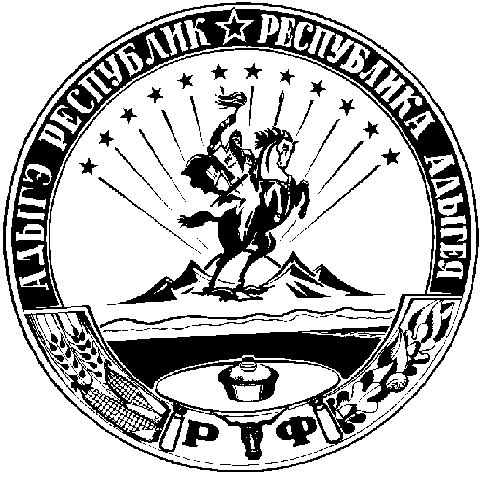 